AANVRAAGFORMULIER VOOR INZET SOCIAL COACH Aanvragen en vragen kunnen gemaild worden naar: Socialcoach@farent.nl Wij nemen zo snel mogelijk contact met je op. Voor vragen mag je ook altijd contact opnemen met: Claire Friesen:  06 51866624  Luc Vorselaars: 06 52605386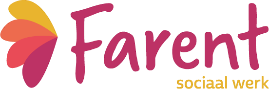 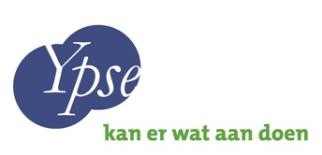 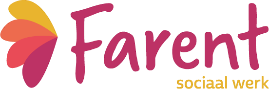 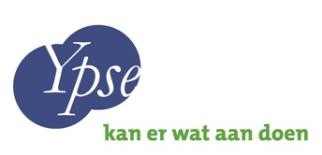 Versie: september 2022 Wij delen deze gegevens alleen met de Social Coach. Dit formulier wordt niet opgeslagen en blijft eigendom van de aanvrager. Uw gegevens worden na afloop van het traject verwijderd.Gegevens aanvrager Gegevens aanvrager Datum aanvraag: Naam: Adres: Postcode en woonplaats: Telefoon: Email: Geboorte datum: Beschikbaarheid: Eventuele gegevens verwijzer of begeleider Eventuele gegevens verwijzer of begeleider Naam: Organisatie: Telefoon: Email: Korte omschrijving van de situatie: Coachvraag: 